Dětský domov, Základní škola a Střední škola, Žatec, příspěvková organizaceŽatec, Pražská 808Výroční zpráva o činnosti školy a školského zařízeníza školní rok 2022 - 2023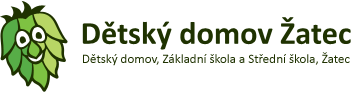 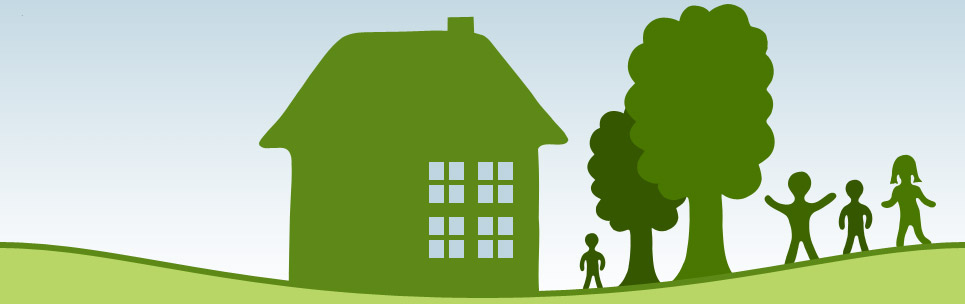 Vypracováno: září-říjen 2023 Obsah/Vyhláška č. 15/2005 Sb./Základní údaje o zařízeníVedení zařízeníPřehled oborů výchovy a vzděláváníRámcový přehled personálního zabezpečení činnosti zařízeníÚdaje o přijímacím řízení nebo zápisuStručné vyhodnocení naplňování cílů škol.vzděl. programuÚdaje o výsledcích vzdělávání a výchovyÚdaje o prevenci sociálně patologických jevůÚdaje o dalším vzdělávání pedagogických pracovníků a odborného rozvoje  nepedagogických pracovníkůÚdaje o aktivitách školského zařízení a prezentaci na veřejnosti Údaje o výsledcích inspekční činnosti provedené ČŠI Základní údaje o hospodaření školy Výroční zpráva o činnosti školy  a školského zařízeníza školní rok 2022 - 20231) základní údaje o zařízeníNázev školského zařízení dle zřizovací listiny v platném znění Dětský domov, Základní škola a Střední škola, Žatec, příspěvková organizaceAdresaŽatec, Pražská 808, 438 01 Žatec ZřizovatelÚstecký kraj, Velká Hradební 3118/48, 400 01 Ústí nad Labem2) Vedení zařízeníMgr. Bc. Lenka Woloszczuková, ředitelkaMgr. Marta Karasová, zástupce řediteleIlona Marcaníková, vedoucí vychovatelkaVenuše Schmidová, vedoucí vychovatelka                          Kontaktní údaje pro dálkový přístup	Adresa pro písemný kontakt: 	Pražská 808, 438 01 Žatec      Telefony:	                                415710588, 415711463, 415710795	Faxy:					415710588, 415710795	E-mail:				ddzatec@seznam.cz      www stránky:                                www.ddzatec.cz  	Dat.schránka:			cnhv5zqÚdaje o školské raděŠkolská rada je ve složení: Mgr. Vladimír Slavík, Mgr. Monika Kopencová, Lukáš NovákSubjekty školského zařízenídětský domovzákladní škola 1.stupeňzákladní škola s třídami podle § 16 odst. 9základní škola speciálnípraktická škola jednoletá a dvouletáprovozní službyškolní družinaškolní jídelnaKapacita školského zařízenízákladní škola                                   100 žáků (celkem)základní škola speciální                       10 žákůpraktické školy jednoletá a dvouletá  40 žáků (celkem)provozní služby                                     32 žákůdětský domov                                     87 dětí (celkem)školní družina                                     30 žáků (celkem)3) Přehled oborů výchovy a vzdělávání          Vzdělávání na základní škole probíhá podle školního vzdělávacího programu „Dokážu to“, čj. DDZ/02016/2018; z 30.08.2018.Vzdělávání na základní škole speciální probíhá podle  školního vzdělávacího programu „Zvládnu to“, č.j. 169-07/2010 od 1. 9. 2011 pro žáky v odpovídajících ročnících.Vzdělávání na praktické škole probíhá v oboru praktická škola s jednoletou přípravou podle školního vzdělávacího programu „Nezabloudím“ č. j. 153-06/2012 od 1. 9. 2012. Vzdělávání na praktické škole probíhá v oboru praktická škola s dvouletou přípravou podle školního vzdělávacího programu „Neztratím se“ č. j. 169-07/2010 od 1. 9. 2012. Vzdělávání v oboru Provozní služby probíhá ve dvouletém vzdělávacím cyklu č. j. 190/SMT/2013/3 s kódem 69-54-E/01 od 1. 9. 2013, podle školního vzdělávacího programu „Uplatním se“, č.j. 216-08/2013 škola, ze dne 29. srpna 2013.     Vzdělávací program školní družiny ve školském zařízení „Dokážu to“, čj. DDZ/02016/2018; z 30.08.2018.4) Rámcový přehled personálního zabezpečení činnosti zařízenía) školyb) dětský domovc) ostatní pracovnícid) věková struktura pedagogických pracovníků k 31. 8. 2023Průměrný věk pedagogického pracovníka – učitelé:	48,59            Průměrný věk pedagogického pracovníka – vychovatelé:	49,77   e) kvalifikovanost pedagogických pracovníků (zákon 563/2004 Sb. v platném znění)Kvalifikovanost učitelů a AP vyjádřená v celkových %:                  	  81Kvalifikovanost vychovatelů vyjádřená v celkových %:         	  48Zaměstnanci bez odborné kvalifikace si doplňují potřebné vzdělání studiem na VŠ nebo doplňkovým studiem. 5) údaje o přijímacím řízení nebo o zápisuDítě je přijato do dětského domova, rozhodne-li soud předběžně nebo s konečnou platností o uložení ústavní výchovy. Do základní školy je žák přijímán na základě žádosti zákonného zástupce, do tříd, zřízených dle § 16 odst. 9, je žák přijímán na základě žádosti zákonného zástupce  a doporučení ŠPZ. Zápis k povinné školní docházce je prováděn v předem vypsaném termínu.Do základní školy speciální je žák přijat na základě   rozhodnutí ředitelky o zařazení. Podmínkou přijetí je doporučující výsledek vyšetření na odborném pracovišti a informovaný souhlas zákonných zástupců. Jde-li o počátek školní docházky, proběhne i zápis.Do praktické školy /včetně oboru Provozní služby/ jsou žáci přijati po přijímacím řízení probíhajícím podle vyhlášky č. 353/2016 Sb., o přijímacím řízení ke střednímu vzdělávání.  6) Stručné vyhodnocení naplňování školního vzdělávacího programuMezi hlavní výchovné cíle patří:všestranný rozvoj osobnosti dítěterozvoj komunikačních a prezentačních dovednostípříprava na samostatný život a uplatnění na trhu práceeliminace rizikového chování dětívýchova ke zdravému životnímu styluvýchova k rozvoji finanční a čtenářské gramotnostiprevence rizikového chováníekologická výchovavýchova k občanství, vlastenectví7) údaje o výsledcích vzdělávání a výchovyA) vzděláváníZákladní školyZákladní škola „Dokážu to“Na základní škole dbáme o individuální přístup k žákům. Většina žáků navštěvuje naší školu na doporučení PPP Žatec. Prognóza úspěšnosti na běžných základních školách byla u těchto žáků značně nejistá, potřebují menší kolektiv a speciální péči. Z tohoto důvodu se snažíme posilovat jejich sebevědomí a kladný vztah k učení. Další výhodou je, že výuka některých předmětů (výchov) probíhá společně s žáky s LMP. Jedná se tedy o inkluzívní vzdělávání, které je přínosné pro obě strany.Základní škola - prospěchZákladní škola - průměry Základní škola - docházka Základní škola – snížené výstupy vzdělání, třídy podle §16 odst. 9 Na základní škole (ve třídách zřízených podle §16 odst.9) dbáme o přizpůsobení výukového zatížení žáků jejich mentálním předpokladům. Další zásadou je preference pozitivního hodnocení, což považujeme za citlivý a šetrný přístup. Nepoužíváme klasifikaci jako prostředek tlaku na žáky. Výuka některých předmětů (výchov) probíhá společně s ostatními žáky školy. Jedná se tedy o inkluzívní vzdělávání, které je přínosné pro obě strany.Základní škola – snížené výstupy vzdělání - 2. stupeň – prospěchZákladní škola – snížené výstupy vzdělání - 2. stupeň - průměryZákladní škola – snížené výstupy vzdělání - 2. stupeň - docházkaZákladní škola speciální „Zvládnu to“Na základní škole speciální vzděláváme žáky se středně těžkým mentálním postižením. Jejich výuka je individuální, snažíme se rozvíjet jejich psychické a fyzické schopnosti a poskytnout jim takové návyky, dovednosti a vědomosti, aby se mohli úspěšně zapojit do života společnosti. Základní škola speciální - prospěchŽáci základní školy speciální byli hodnoceni slovně. Základní škola speciální - docházkaStřední školyPraktická škola jednoletá „Nezabloudím“Praktická škola dvouletá „Neztratím se“Provozní služby„Uplatním se“Na praktické škole nechceme žáky přetěžovat důrazem na teoretickou část výuky. Jejich aktivitu a určité sebevědomí vytváříme soustředěním na praktické dovednosti. S ohledem na rodinné prostředí nemůžeme příliš spoléhat na domácí přípravu. Studium je ukončeno závěrečnou zkouškou. Učební obor Provozní služby poskytuje žákům střední vzdělání, které je zakončeno výučním listem. Z hlediska osobnosti žáka je kladen důraz na samostatné uvažování a uvědomování si zodpovědnosti za své vlastní vzdělávání. Praktická škola jednoletá „Nezabloudím“Ve školním roce 2022/2023 se v praktické škole jednoleté nevzdělávali žádní žáci.Praktická škola dvouletá „Neztratím se“Ve školním roce 2022/2023 se v praktické škole dvouleté nevzdělávali žádní žáci.Provozní služby – „Uplatním seProvozní služby – prospěchProvozní služby - průměryProvozní služby - docházkaDětský domovÚkolem dětského domova v oblasti vzdělávání je dohled a pomoc při domácí přípravě dětí a spolupráce se školami. Kvalita této činnosti je u nás vyšší, než tomu bývá v rodinách. Vychovatelky jsou v častém kontaktu s učitelkami a učiteli naší školy a pečlivě sledují výsledky dětí docházejících na jiné školy.Kapacita, evidenční stav a údaje o počtech dětí v DD k 31. 8. 2023Věkové složení dětí v DD k 31. 8. 2023Docházka dětí z DD do škol ve školním roce 2022/2023Umístění dílčích částí školského zařízení  pět rodinných skupin (bytů), Žatec, Pražská 808 rodinná skupina Žatec, Šafaříkova 2536 rodinná skupina Žatec, Studentská 1139 rodinná skupina Žatec, Jabloňová 2725 rodinná skupina Žatec, Ostrov 2285 dvě rodinné skupiny Žatec, Volyňských Čechů 1037Zařazení dětí do rodinných skupin k 31. 8. 2023Školní jídelnaŠkolní jídelna je umístěna v hlavní budově Žatec, Pražská 808. Ve školním roce 2022/2023 byl počet strávníků 135 (78 dětí, 64 zaměstnanců). Za sledované období  bylo vydáno 20732 obědů. Částečný nákup potravin, vaření a stolování (mimo centrální kuchyň) je realizováno v rodinných skupinách. Tyto činnosti působí na děti   výchovně a snaží se je připravit na běžný život v dospělosti.B) VýchovaNa základní škole a na základní škole speciální se snažíme, aby žáci přijali pozitivní životní a mravní zásady. Nemají větší výchovné problémy. Třetím stupněm byli hodnoceni čtyři žáci za hrubé porušování školního řádu - nejčastěji neomluvené hodiny, vulgární a agresivní projevy. Druhým stupněm z chování byli hodnoceni tři žáci za porušování školního řádu - neomluvené hodiny. Důtka třídního učitele byla udělena třem žákům a důtka ředitele školy čtyřem žákům (většinou za neomluvené hodiny a porušování školního řádu). Opakovat ročník budou dva žáci, z toho  jeden žák přestoupil na jinou základní školu. Jedné žákyni byla naopak udělena pochvala třídního učitele za vzorné chování a výbornou domácí přípravu. V oboru Provozní služby byli třetím stupněm chování hodnoceni tři žáci (neomluvené hodiny, porušování školního řádu), druhým stupněm pět žáků a  třem žákům byla udělena důtka třídního učitele. Jeden žák byl vyloučen ze školy a jeden žák bude opakovat ročník. V dětském domově řešíme průběžně případy nekázně, které jsou stále četnější vzhledem k tomu, že k nám přicházejí děti se stále závažnějšími výchovnými problémy. 8) údaje o prevenci sociálně patologických jevůJe plněn plán primární prevence. V případě potřeby jsou s rodiči, OSPOD a PČR řešeny problémy se záškoláctvím nebo problémovým chováním některých žáků. Tyto záležitosti sleduje a řeší metodik primární prevence ve spolupráci s ředitelem, třídními učiteli, výchovným poradcem a vedoucími vychovateli.Během školního roku se touto problematikou zabývá i školní časopis. Byly uskutečněny besedy s pracovníky K-centra, Policie ČR a Městské policie, dále s pracovníky Nízkoprahového centra Žatec, Střediska výchovné péče Most a Střediska výchovné péče Pšov.Byl vypracován a aktualizován minimální preventivní program.V rámci řešení problémů v oblasti bezpečnosti, prevence kriminality a sociálních věcí jsou pořádány besedy a semináře občanského sdružení Společně k bezpečí.Během celého roku je vydáván školní časopis.9) údaje o dalším vzdělávání pedagogických pracovníků ŠkolyUčitelé v souladu s plánem DVPP navštívili různé vzdělávací kurzy, akce a semináře, které podpořily a prohloubily jejich znalosti v pedagogické činnosti. Některé semináře byly uskutečněny formou online školení.září 2022 (ředitelka)Zákoník práce a jeho specifika ve školstvíVZMR - úplně od začátkuMožnosti a funkce zřizovatele ve vztahu k peněžním fondům POPomocník - Jak zvládat vzteklistopad 2022Jak vyučovat Data, informace, modelování v nové Informatice, webinář pro učitele I.Jak vyučovat Algoritmizaci a programování, webinář pro učitele II.Jak vyučovat Informační systémy - webinář pro učitele III.březen 2023Správní řád prakticky - pro začátečníkyDětský domovVychovatelé v dětském domově navštívili stejně jako učitelé různé vzdělávací kurzy, akce a semináře, které podpořily a prohloubily jejich znalosti v pedagogické činnosti. I ostatní zaměstnanci (nepedagogičtí) se zúčastnili různých seminářů k prohloubení znalostí k jejich práci, např. účetní, mzdová účetní, vedoucí stravování, majetkový referent, kuchařky a ostatní. Samozřejmě i zde proběhla část seminářů online.září 2022Domovy sobě - Psychologické okénkolistopad 2022Dítě s dysfázií....Co s ním?prosinec 2022Dítě s náročným chováním ve školním prostředímPrávní předpisy ve školství a jejich aktuální změnyPlaty a platové předpisy ve veřejných  službách a  správěZákon o pedagogických pracovnících v praxi školleden 2023Emotivní a zkratkovité jednání u dětíúnor 2023Pomocník - Jak zvládat vztekPomocník - Jak zpracovat zklamáníbřezen 2023Pomocník - Jak zvládat lhaní dětíkvěten 2023Školení systému ICZ e-spis LITE-základŠkolení systému ICZ e-spis LITE-pokročilíŠkolení systému ICZ e-spis LITE-eSkartace10) údaje o aktivitách školského zařízení a prezentaci na veřejnosti školy     Třída I. (1., 2. ročník ZŠ)16.11.2022 – Divadelní představení - LORM Žatec14.12.2022 – beseda  „Bezpečný pes“22.12.2022 – Vánoční besídka06.03.2023 – Projekt prevence16.05.2023 – Dopravní výchova05.06.2023 – Dopravní výchova08.06.2023– Mirakulum23.06.2022 – ZOO Plzeň - výletTřída II.  (3.+ 4. ročník ZŠ )22.09.2022 – Dopravní výchova16.11.2022 – Divadelní představení - LORM Žatec14.12.2022 – beseda  „Bezpečný pes“22.12.2022 – Vánoční besídka06.01.2023 – Dopravní výchova12.01.2023 – Mgr. Kekulová - projekt primární prevenceProjekt „Kontík a Třídílek“ – od 1.9. 2022 - 30.6.2023 probíhá  každý měsíc. Žáci jsou městskou policií školeni na toto téma. Projekt je zaměřen na ekologii, konkrétně na třídění a recyklaci odpadů.Od 7.12.2022 - 22.2.2023 probíhá plavecký výcvik, lekce zajišťuje plavecká škola Regena.Třída II.  (4.+ 5. ročník ZŠ )06.03.2023 – Projekt prevence16.05.2023 – Dopravní výchova05.06.2023 – Dopravní výchova08.06.2023 – Mirakulum24.06.2023 – Sportovní den25.06.2023 – Projekt „Zachraňte Willyho“ 27.06.2023 – Rozloučení se školouTřída III. (1., 4. ročník ZŠ-SVV + 3 a 4 ročník ZŠS)16.11.2022 – Divadelní představení - LORM Žatec14.12.2022 – beseda  „Bezpečný pes“22.12.2022 – Vánoční besídka18.01.2023 – Divadelní představení „Ferda Mravenec“Třída III. (3. a 5. ročník ZŠ-SVV)21.02.2023 – Projekt „Na pohodu“09.03.2023 – Projekt „ Zachraňte Willyho“20.03.2023 – Beseda „Velikonoce“ v Městské knihovně Žatec (jen pro 3. ročník)22.06.2023 – Dětský sportovní den27.06. 2023– Rozloučení se školou na K500Třída IV. ( 2.,3. a 5.ročník ZŠ- SVV) 16.11.2022 – Divadelní představení - LORM Žatec09.12.2022 – Mgr. Kekulová - projekt primární prevence14.12.2022 – beseda  „Bezpečný pes“22.12.2022 – Vánoční besídkaTřída IV. (1., 4. ročník ZŠ-SVV + 3 a 4 ročník ZŠS)08.02.2023–  Návštěva Mederova domu v Žatci- „Jak pejsek s kočičkou vařil dort“15.02.2023–  Návštěva městského divadla – „O statečném Jankovi“- divadlo Drak01.03.2023–  Návštěva městského divadla „Veselé Velikonoce“20.03.2023–  Návštěva městského divadla „Velikonoční zvyky“30.03.2023–  Návštěva Staré papírny- Velikonoční jarmark05.04.2023–  Návštěva Mederova domu v Žatci- „Velikonoční povídání“19.04.2023–   Návštěva městského divadla v Žatci-představení „ Zazpívejme si děti“ – 	  hudební divadlo Děčín- Písničky Josefa Čapka25.04.2023–  Návštěva Mederovy zahrady- prohlídka a krmení zvířat15.05.2023–  Exkurze na farmu „Kolouchův dvůr“ Radičeves18.05.2023–  Notička Jesenice06.06.2023–  Návštěva městského divadla Žatec- pasování prvňáčků na čtenáře08.06.2023–  Školní výlet- Mirakulum Milovice22.06.2023–  Dětský sportovní den 27.6.2023- Návštěva K500- Kontík a TřídilekTřída V. (6.,7.,9.ročník ZŠ-SVV+ 7.a 9. ZSŠ) 27.09.2022 – Dopravní výchova16.11.2022 – Divadelní představení – Lorm Žatec24.11.2022 – „Den otevřených dveří“ – SOU Podbořany – 9.r.25.11.2022 – Dopravní výchova14.12.2022 – Beseda  „Bezpečný pes “22.12.2022 – Vánoční besídka06.01.2023 – Dopravní výchova06.01.2023 – Dopravní výchova15.02.2023 – Přírodovědecké centrum - Sluneční soustava29.05.2023 – Dopravní výchova08.06.2023 – Školní výlet- Mirakulum Milovice21.06.2023 – Dopravní výchovaŠkolní družinaOd 01.09.2015 byla otevřena školní družina. Družina pracuje podle Školního vzdělávacího programu „ Dokážu to „.Provozní doba školní družiny:PO – PÁ: 11,30 hod. – 15,00 hod.Další aktivity pedagogických pracovníků škol:Všichni učitelé jsou členy Asociace speciálních pedagogů.Ředitelka školy Mgr. Bc. L. Woloszczuková je předsedkyní krajské sekce ASP Ústeckého kraje. Dále pracuje v radě ANV.Škola je zapojena do těchto projektů:Kontík a Třídílek, aneb příběhy žateckých popelnicProjekt TV - Českomoravský svaz hokejbaluProjekt Na pohodu 2022Veselé zoubky-preventivní program péče o chrupProjekt občanského sdružení „Společně k bezpečí“ - besedy a semináře na téma řešení problémů v oblasti bezpečnosti, prevence kriminality a sociálních věcí.Projekt - Osobnostní rozvoj dětí – IREAS – probíhal celý školní rok.Dětský domov :V dětském domově žijí děti v 11 rodinných skupinách. Z toho pět rodinných skupin je umístěno přímo v budově dětského domova a dalších šest rodinných skupin žije v samostatně zřízených bytech v okolní zástavbě.Děti jsou u nás umístěny dočasně, do doby, než se o ně rodiče zase mohou začít starat. Rodiče, kteří jsou ochotni zapracovat na změně svých životních podmínek tak, aby si své děti mohli vzít co nejdříve domů, podporujeme. Společnými jednáními s orgány sociálně právní ochrany dětí a neziskovými organizacemi ze sféry sociálních služeb pomáháme k návratu dětí do rodiny. Někdy se to i podaří. A někdy, bohužel, ne. Proto se stává, že z dočasně umístěných dětí nám před očima vyrostou mladí dospělí, kteří mají hodně ztížený start do samostatného života. Jsou křehcí, s nalomenou vnitřní stabilitou a oslabenou důvěrou v život.AKCE VE ŠKOLNÍM ROCE 2022- 2023AKCE O PRÁZDNINÁCH - 2023O prázdninách bylo hojně navštěvováno Městské koupaliště Žatec dětmi z našeho dětského domova spolu s vychovateli a vychovatelkami.LETNÍ PRÁZDNINOVÉ POBYTY DĚTÍ 2023
Celoročně opakující se činnosti:C4C – pečeníC4C – angličtinaC4C – počítačová gramotnost     Basketbal, fotbal, atletika, gymnastikaZájmové kroužky a projektyKroužek  HázenáKroužek  Latinsko-americké tance, trampolínky, šachyKroužky  Florbal, stolní tenis, atletika, plaváníKroužek  AngličtinaKroužek  Fotbal Kroužek  KytaraYourchance - Začni správněDejme dětem šanci o.p.sC4C - pečení, Aj a PC, etiketaRestart, RozhledMúzy dětemPrezentace školského zařízení na veřejnostiÚčast zaměstnanců školského zařízení v občanských aktivitách obce.Někteří naši zaměstnanci věnují občanským aktivitám značnou část svého volného času. Jsme zastoupeni při realizaci Komunitního plánu města Žatce.Dětský domov také pravidelně prezentujeme v tisku. Spolupráce školského zařízení s veřejnostíNěkteré firmy a organizace nás sponzorují formou finančních příspěvků, bezplatných dodávek nebo slev.   Dobré soužití rodinných skupin se sousedy v bytech mimo hlavní budovu, považujeme také za úspěšnou spolupráci. Žáci s pedagogickými pracovníky spolupracují s místním tiskem, kde prezentují své aktivity.Další formou kontaktu s veřejností jsou i naše www stránky www.ddzatec.cz Naší dobrou prezentací je pravidelně uspořádaný benefiční koncert. Navštěvuje ho mnoho občanů příznivě nakloněných dětskému domovu a škole, přátelé i zástupci sponzorů.   Dobré jméno dává školskému zařízení skutečnost, že se naše děti a žáci nepodílí na kriminalitě, která bývá v jejich věkové a sociální skupině častá.Velice dobrou spolupráci máme se společnostmi Kaufland, DHL, Vzduchotechnika Brabec - tito nám zajišťují zajímavé programy pro děti, vánoční dárky a sponzorské dary.Nejčastěji řešená pozitiva a negativa pedagogické prácePozitivem je, že byl dětský domov přestavěn do podoby, která zcela odpovídá zákonu 109/2002 Sb. Příslušný nový způsob práce je již „zažit“ a vyhovuje dětem i vychovatelkám. Život v rodinných skupinách má zřetelný výchovný efekt. Další pozitivní posun vyplývá z pěkného prostředí DD, které dále zlepšujeme.    Mimořádné událostiŠkolské zařízení  se připravilo na příchod dětí z Ukrajiny, zatím však o poskytnutí služeb nikdo nepožádal.Práce s rodičiSnažíme se poznat prostředí, z kterého děti do dětského domova přišly, navštěvujeme jejich rodiny, vozíme je k vzdáleným nebo nemocným rodičům, k sourozencům v jiných zařízeních ústavní výchovy. Poznáváme tak sociální vztahy a problémy. To nám slouží ke zkvalitnění další výchovné práce s dětmi. Naše metodické konzultační centrum nabízí rodičům poradenské služby.Přes veškerou snahu se nám v plné míře nedaří zapojit rodiče do výchovného procesu.   Zvláštnosti dětského domova a školyZvláštností školského zařízení je péče o děti a plnění výchovných a vzdělávacích úkolů na sedmi pracovištích. Tento proces je organizačně obtížný. Vnáší však do rodinných skupin rozptýlených po městě intimitu. Docházka do malé školy přináší klid a pohodu. Dobré výsledky výchovy a vzdělávání jsou zřetelné.    11) údaje o výsledcích inspekční činnosti provedené ČŠIV období školního roku 2022/2023 v naší organizaci neproběhla žádná inspekční činnost.12) základní údaje o hospodaření organizace:Závazné ukazatele rozpočtu - stanovený rozpočet po úpravách:Skutečné čerpání ONIV za 01 - 12/2022- dotace dle rozpočtu:	556 900,-- Kč  /UZ 33353/- nevyčerpané odvody       45 003,84 Kč-----------------------------------------------------Celkem na ONIV	         601 903,84 Kč===============================Finanční prostředky ONIV (UZ 33353) v částce 601 903,84 Kč byly k 31. 12. 2022 vyčerpány. Prostředky byly čerpány zejména na úhradu nákladů z náhrad za dočasnou pracovní neschopnost včetně FKSP z nemoci, zákonné pojištění, na odměnu předsedkyni maturitní komise.Náklady a výnosy hlavní činnosti organizace v roce 2022:Účet 501 - spotřební materiál zahrnuje převážně spotřebu potravin v centrální kuchyni a na rodinných skupinách, spotřebu čisticích prostředků, potřebný spotřební materiál včetně zdravotního materiálu a léků pro děti, materiál na údržbu, spotřebu pohonných hmot, pořízení oblečení pro děti, Jiný DDHM i UP v ceně 500,-- Kč a nižší než 3 000,-- Kč, nákup kancelářských a školních potřeb pro děti, pořízení učebnic, dárky pro děti, předplatné časopisů.Účet 502 - od 1. 1. 2016 jsou smluvním partnerem na dodávky elektrické energie a plynu přímo příspěvkové organizace, tzn. že spotřeba energií je fakturována přímo PO /plyn - Pražská plynárenská, a.s., elektrická energie - CENTROPOL ENERGY, a.s./. Kromě toho účtujeme spotřebu plynu dle nájemní smlouvy za 2 pronajaté byty na adrese Volyňských Čechů 1037. Nejvyšší položku ve spotřebě energií tvořilo v roce 2022 teplo. Účet 511 - v roce 2022 proběhly nutné opravy dle potřeb zařízení, např. nutné malířské práce včetně odplísnění, opravy stěn na bytech a ve škole, výměny a opravy sprchových koutů na bytech, údržba a opravy inventáře (např. kopírky, praček, interaktivní tabule, šicího stroje). Neodkladné opravy a údržba služebních aut, oprava vodoměrné sestavy. V září 2022 došlo k výměně klimatizace v centrální kuchyni, na opravu byl čerpán fond investic ve výši 370 532,69 Kč.                                                         Účet 518 - služby zahrnovaly hlavně např. nájemné bytů, služby telekomunikací, internet, kabelovou televizi, služby pro software, stravné za děti, poplatky za ubytování, školné dětí, zájmové kroužky, dopravné, pobyty dětí mimo DD (hlavně dětské tábory, výlety, sportovní soustředění), pravidelné kontroly a revize, poplatky za odvoz odpadu, právní služby. Dlouhodobý program primární prevence - projekt „Na pohodu 2022“ financován z UZ 00209 ve výši 45 000,-- Kč.Účet 527 - zákonné sociální náklady zahrnují tvorbu FKSP organizace, lékařské prohlídky a ochranné prostředky pro zaměstnance, náklady spojené s odborným rozvojem zaměstnanců.Účet 538 - jiné daně a poplatky - zahrnuje poplatek za dálniční známky pro služební vozidla.Účet 549 - mezi ostatní náklady z činnosti patří hlavně vyplacené kapesné dětem DD (zákon č. 109/2002 Sb.), vyplacená finanční hotovost při odchodu plnoletého dítěte z DD, finanční odměny dětem - kladná výchovná opatření, pojistné služebních aut, plnění povinného podílu osob se zdravotním postižením.Účet 551 - odpisy majetku - celkové odpisy majetku za rok 2022 činí 892 680,-- Kč. Odpisy nemovitého majetku ve výši 600 384,-- Kč (z toho odpisy majetku pořízeného z investičního transferu ve výši 5 556,-- Kč). Odpisy majetku movitého ve výši 292 296,-- Kč (odpisy majetku z investičního transferu ve výši 17 184,-- Kč). V roce 2022 byla úprava odpisového plánu schválena Radou Ústeckého kraje dne 8. 6. 2022, usnesením č. 082/45/R/2022. Došlo k navýšení odpisu movitého majetku v částce 20 808,-- Kč z důvodu předání hřiště od KÚ, snížení odpisu u souboru kuchyňského vybavení o 48,-- Kč z důvodu vyřazení chladničky.Účet 558 - náklady obsahují výdaje na vybavení dětského domova, bytů a školy (např. nábytek na byty, mult. vodní vysavač, monitory, nářezový stroj do kuchyně, pračky, datový projektor, tabule na pylonech….). DDHM do školy částečně také pořízen z UZ 33087 a UZ 33088 - Nástroje pro oživení a odolnost (výukový robot, mobily, tablety, notebooky, tiskárna …).Péče o spravovaný majetekInventarizace majetku se provádí každoročně podle vnitřní směrnice organizace. Poslední inventarizace byla provedena k 31. 12. 2022. Nakoupený majetek evidovaný v účetnictví souhlasil s fyzickým stavem.Konečné stavy dle inventurních seznamů souhlasí s účetní evidencí.Stav pohledávek a závazků, fondy organizacePOHLEDÁVKY k 31. 12. 2022ZÁVAZKY k 31. 12. 2022FONDY Účetní a finanční stav fondů k 31. 12. 2022Přehled o stavu a pohybu FKSP za rok 2022Rozbor bankovního účtu FKSP k 31. 12. 2022 - č. účtu: 107-18825481/0100PODROZVAHOVÉ ÚČTYZÁVĚROrganizace k 31. 12. 2022 skončila s nekrytým výsledkem hospodaření ve výši 56 655,-- Kč, který byl dne 7. 6. 2023 schválen usnesením Rady Ústeckého kraje č. 101/72R/2023. Dne 26. 6. 2023 byl nekrytý výsledek hospodaření za rok 2022 ve výši 56 655,-- Kč dle usnesení zúčtován na účet 432.Mgr. Bc. Lenka Woloszczuková   ředitelka DD, ZŠ a SŠ,V Žatci dne: 10.10.2023Tato výroční zpráva byla projednána a schválena školskou radou dne:  13.10.2023Celkem 33 stranzaměstnancik 31.12.2022 fyzické osobypřepočtený početk  30.6.2023fyzické osobypřepočtený početpedagogové ZŠ6666pedagogové SŠ43,4843,48asistenti pedagoga31,8932,25vychovatel šk. družiny10,5010,50zaměstnancik 31.12.2022 fyzické osobypřepočtený početk   30.6.2023fyzické osobypřepočtený početpedagogové3130,52928,5bezpečnostní pracovníci2120,602019,23sociální pracovníci2222zaměstnancik 31.12.2022 fyzické osobypřepočtený početk   30.6.2023fyzické osobypřepočtený početstravování3333dělnické profese65,7565,75ekonomický úsek3333pedagogovéDo 30 let31-40 let41-50 let51-60 letnad 60 letz toho důchodciUčitelé, AP122531vychovatelé2451620Pedagogové celkem (k 30.6.2023)s odbornou kvalifikacíbez odborné kvalifikaceučitelé110vychovatelé1910AP11RočníkPočet žákůPočet žákůPočet žákůProspělo s vyznamenánímProspělo s vyznamenánímProspěloProspěloNeprospěloNeprospěloNeprospěloNehodnocenoNehodnocenoNehodnocenoRočník1.pol.2.pol.1.pol.1.pol.2.pol.1.pol.2.pol.2.pol.1.pol.2.pol.2.pol.1.pol.2.pol.1.34     2     2     2     0     0     0    1     2     2     0     01.-SVV33110233000002.77444322011002.SVV2-22-0--0--0-3.88222644022003.-SVV44223211000004.91100061010311004.-SVV65110444111005.109000888211005.-SVV3300033300000Celkem:555414141134353578800Roč.Pol.ČjPrVlPřMHvVvPvTvIAj1.1.1,711,57--1,571,001,001,001,00--1.2.3,002,50--2,501,001,001,001,00--   1.-SVV1.3,002,00--3,001,002,001,661,33--   1.-SVV2.3,663,33--3,661,002,002,661,30--2.1.2,001,85--1,571,001,001,001,00--2.2.2,281,85--2,001,001,001,001,00--2.-SVV1.1,501,00--1,501,001,001,002,00--2.-SVV2.-----------    3.1.3,002,00--2,251,001,251,251,00-2,25    3.2.3,132,38--2,751,251,501,501,38-2,503.-SVV1.2,251,00--2,001,001,001,001,00--3.-SVV2.2,501,50--1,751,001,001,001,00-2,00    4.1.3,89-3,003,443,441,001,331,781,221,443,11    4.2.3,63-2,812,813,451,091,181,271,091,543,094.-SVV1.3,50-2,662,663,161,001,831,501,602,003,164.-SVV2.4,00-2,803,203,801,001,601,001,501,603,005.1.3,50-3,303,103,601,001,201,601,501,603,405.2.3,77-2,663,003,771,331,221,551,331,663,665.-SVV1.3,33-2,333,003,001,001,001,331,001,662,665.-SVV2.3,33-3,002,333,001,001,001,001,002,002,33Počet zameškaných hodin celkemPočet zameškaných hodin celkemPočet omluvených hodin celkemPočet omluvených hodin celkemPočet neomluvených hodin celkemPočet neomluvených hodin celkem zameškaných hodin na žáka v ročníku zameškaných hodin na žáka v ročníku zameškaných hodin na žáka v ročníku omluv. hodin na žáka v ročníku omluv. hodin na žáka v ročníku omluv. hodin na žáka v ročníku neomluv. hodin na žáka v ročníku neomluv. hodin na žáka v ročníku neomluv. hodin na žáka v ročníkuRočník1.pol.2.pol.1.pol.2.pol.1.pol.2.pol.1.pol.1.pol.2.pol.1.pol.1.pol.2.pol.1.pol.1.pol.2.pol.1.808480840026,6726,672126.6726.6721,00001.-SVV41662641662600138,67138,67208,7138,67138,67208,70002.4492704492700064,1464,1438,5764,1464,1438,570002.-SVV155-155-0-77,577,5-77,577,5-00-3.402759402451030850,2550,2594,8850,2550,2556,380038,53.-SVV8837788214016322,022,094,2522,022,053,50040,754.4126814066816045,745,761,945,145,161,90,670,6704.-SVV5397735397730089,8389,83154,689,8389,83154,60005.1204129811911298130120,4120,4144,2119,1119,1144,21,31,305.-SVV29892989009,679,6729,679,679,6729,67000Součet377449573755448619471 na žáka školy na žáka školy na žáka školy na žáka školy na žáka školy na žáka školy na žáka školy na žáka školy na žáka školy64,4594,2094,2064,3085,4085,400,208,808,80RočníkPočet žákůPočet žákůProspělo s vyznamenánímProspělo s vyznamenánímProspěloProspěloNeprospěloNeprospěloNehodnocenoNehodnocenoRočník1. pol.2. pol.1. pol.2. pol.1. pol.2. pol.1. pol.2. pol.1. pol.2. pol.6.-SVV34003400007.-SVV33003300008.-SVV----------9.-SVV5500550000Celkem11120011120000r.Pol..ČjOvDZMPFChHvVvPvTvIAjRZv   6.  SVV1.2,661,661,332,662,662,03,0-1,01,661,661,332,02,662,0   6.  SVV2.2,752,333,03,252,753,03,25-1,01,751,51,51,83,02,5   7. SVV1.3,331,332,03,03,02,333,0-1,01,662,01,332,332,66-   7. SVV2.2,661,662,663,02,662,663,0-1,332,01,331,662,662,33-8.SVV1.---------------8.SVV2.---------------9.SVV1.2,81,01,02,02,82,22,62,2-1,61,61,21,82,81,89.SVV2.2,81,61,22,23,02,02,62,4-1,61,61,42,52,82,4Počet zameškaných hodin celkemPočet zameškaných hodin celkemPočet omluvených hodin celkemPočet omluvených hodin celkemPočet neomluvených hodin celkemPočet neomluvených hodin celkem zamešk. hodin na žáka v ročníku zamešk. hodin na žáka v ročníku zamešk. hodin na žáka v ročníku omluv. hodin na žáka v ročníku omluv. hodin na žáka v ročníku omluv. hodin na žáka v ročníku neomluv. hodin na žáka v ročníku neomluv. hodin na žáka v ročníkuRočník1.pol.2.pol.1.pol.2.pol.1.pol.2.pol.1.pol.1.pol.2.pol.1.pol.1.pol.2.pol.1.pol.2.pol6.SVV1694451694450056,3356,33111,2556,3356,33111,25007.SVV666925666890035222222308,33222222296,6011,668.SVV--------------9.SVV86799986799900173,4173,4199,8173,4173,4199,800Součet170217020 na žáka školy na žáka školy na žáka školy na žáka školy na žáka školy na žáka školy na žáka školy na žáka školy150,58206,46206,46150,58202,55202,5503,9RočníkPočet žákůPočet žákůPočet žákůProspělo s vyznamenánímProspělo s vyznamenánímProspěloProspěloNeprospěloNeprospěloNeprospěloNehodnocenoNehodnocenoNehodnocenoRočník1.pol.2.pol.1.pol.1.pol.2.pol.1.pol.2.pol.2.pol.1.pol.2.pol.2.pol.1.pol.2.pol.1. -------------2. -------------3. 11000111000004.22000222000005.-------------6. -------------7. -1--1-00-00-08. -------------9. 110001110000010. -------------Celkem:4500144400000Počet zameškaných hodin celkemPočet zameškaných hodin celkemPočet omluvených hodin celkemPočet omluvených hodin celkemPočet neomluvených hodin celkemPočet neomluvených hodin celkem zamešk. hodin na žáka v ročníku zamešk. hodin na žáka v ročníku omluv. hodin na žáka v ročníku omluv. hodin na žáka v ročníku neomluv. hodin na žáka v ročníku neomluv. hodin na žáka v ročníkuRočník1.pol.2.pol.1.pol.2.pol.1.pol.2.pol.1.pol.2.pol.1.pol.2.pol.1.pol.2.pol.1.------------2.------------3.808000808000      4.567567002,502,533,5005.------------6.------------7.-340-278-62-340-278-628.------------9.151159151159001511591511590010.------------Součet16456616450406253,83124,7553,83117,63015,5RočníkPočet žákůPočet žákůProspělo s vyznamenánímProspělo s vyznamenánímProspěloProspěloNehodnocenoNehodnocenoNeprospěloNeprospěloRočník1. pol.2. pol.1. pol.2. pol.1. pol.2. pol.1. pol.2. pol.1. pol.2. pol.1. 88006700212. 1312009123010Celkem: 21200015193031ročníkPol.PŽČjŠOPOvOVMTvÚPIAjPPESv1.1.2,72,93,53,42,03,01,03,22,63,43,02,61.2.3,32,93,43,12,13,01,03,02,53,43,12,42.1.2,72,63,22,62,22,81,22,42,01,92,4-2.2.2,62,72,82,92,42,81,32,61,92,22,9-Počet zameškaných hodin celkemPočet zameškaných hodin celkemPočet omluvených hodin celkemPočet omluvených hodin celkemPočet neomluvených hodin celkemPočet neomluvených hodin celkem zamešk. hodin na žáka v ročníku zamešk. hodin na žáka v ročníku omluv. hodin na žáka v ročníku omluv. hodin na žáka v ročníku neomluv. hodin na žáka v ročníku neomluv. hodin na žáka v ročníkuRočník1.pol.2.pol.1.pol.2.pol.1.pol.2.pol.1.pol.2.pol.1.pol.2.pol.1.pol.2.pol.1.2064793206476402925899,1325895,503,632.55983190427028721328318430,62265,83328,47239,33102,1526,5Součet76623983633436361328347 na žáka školy na žáka školy na žáka školy na žáka školy na žáka školy na žáka školy344,31182,48293,24167,4251,0715,07KapacitaEvidenční stavEvidenční stavPočet rod. skupinPočet rod. skupinPočet dětí fyz. přítomných v domověPočet dětí fyz. přítomných v domověPočet dětí na útěkuPočet dětí na útěkuPočet dětí s prodlouženým pobytem u rodičůPočet dětí s prodlouženým pobytem u rodičůPočet dětí s nařízenou ústavní výchovou87767611117474001171Počet dětí          na POPočet dětí          na PODobrovolný pobytDobrovolný pobytPředpěstounská péčePředpěstounská péčePočet dětí v evidenci DPAPočet dětí v evidenci DPAPočet dětí            v DPNPočet dětí            v DPNV péči neurologaV péči neurologa223300141400110 – 3 roky4 – 5 let6 – 11 let12 – 15 let16 – více letcelkemhoši/dívky27293267634/42mateřská školazákladní školazákladní škola SVVzákladní škola speciálníodborné učiliště, střední odb. učiliště, praktická školastřední škola s maturitouVŠbez zařazení1146734203rodinná skupinapočet dětí0 – 34 – 56 – 1112 – 1516 a staršíhoši/dívkyJabloňová8003326/2Šafaříkova7002411/6Ostrov6004203/3Studentská6002403/3Vol.Čechů /57003403/4Vol.Čechů /77001423/4Pražská/ 18122303/5Pražská/ 26022202/4Pražská/ 37033102/5Pražská/ 47004213/4Pražská/ 57103305/2cekem76272932634/42DatumNázev akceMísto konáníPololetí I02.09.2022Pecka Cup - kopanáChomutov11.09.2022Sběr hubChomutovsko17.09.2022Zoopark Chomutov09.10.2022AquparkMost15.10.2022Návštěva -ŠibravováMost20.10.2022BK- Děti dětemNové Strašecí20.10.2022Beseda –„ Moje dny“DD Žatec - jídelna22.10.2022Setkání – Etiketa do práce i do                            životaŽatec22.10.2022Návštěva dětí v DPNLouny05.11.2022Drakiáda Žatec06.11.2022Aquadrom Most14.11.2022Beseda – Stravování + sportDD Žatec19.11.2022Adventní setkání + výroba výzdobyDD Žatec1x14 dnůDoučování AJDD Žatec22.11.2022Beseda“ Zdravý životní styl“DD Žatec03.12.2022Ježíškova cestaBoží Dar03.12.2022Začni správně Duo – hotel Praha04.12.2022Mikulášská nadílkaTělocvična Žatec04.12.2022Dívčí pohodový denPraha – C4C10.12.2022Hudebně zábavné odpolednePraha – LetňanyCharita dětem07.01.2023Beseda „ Začni správně“Duo – hotel PrahaJednotlivé RSNávštěva bazénuŽatec16.01.2023Beseda – Jak se žije po odchodu z DD – Veronika KašákováDD ŽatecPololetí II1x14 dnůDoučování AJ starší dětiDD Žatec1x týdněDoučování AJ mladší dětiDD Žatec03.02.2023Pololetní řádění na leduKluziště Žatec04.02.2023MasopustNám. Svobody11.02.2023Dětský karneval - MasopustDD Žatec18.02.2023Začni správně Duo – hotel Praha25.02.2023Koncert -  Jan BendigForum Karlín25.02.2023HurvínekPraha26.02.2023Múzy dětemDD Žatec13-19.3.2023Ozdravný pobyt na horáchJizerské hory16.03.2023Finanční gramotnostDD Žatec20.03.2023Projekt PatronDD Žatec21.03.2023Beseda – sport a stravování- dívkyDD Žatec23.03.2023Projekt „Restart“DD Žatec27.03.2023Matějská pouťPraha29.3.-1.4.2023Velikonoční jarmarkprodejní výstavaStaré papírny Žatec15.04.2023Hokejový kempKladno22.4.- 29.4.2023ŠVP ozdravný pobytJiřetín pod Jedlovou27.04.2023Beseda – sport a stravování- chlapciDD Žatec01.05.2023Májový pochod do TvršicDD Žatec11.05.2023Benefiční koncert  „Spolu“ Divadlo Žatec13.05.2023Lesopark Chomutov13.5.2023FUN PARKMost20.5.2023Závody v plaváníÚstí nad L.20.5.2023Svatojánská pouťŽeleč1x týdněPočítačový kroužek - MINECRAFTNaše škola28.05.2023Muzikál – Alenka v říši divůPrahadivadlo Karlín 08.06.2023Svět DinosaurůŽatec03.06.2023ZOO - PlasyPlasy09.06.2023Zahradní slavnostMěcholupy11.06.2023Dětský den s DHLDD Žatec 13.06.2023Princezna ze mlejna -  divadelní pohádkaChomutov-U Dvou rytířů18.06.2023Běháme pro děti – nadace: Dejme dětem šanciPraha - Pankrác24.06.2023Začni správně Praha  26.06.2023Kopačky drogámDD- LedceDle dohody2 x měsíčněPokračování projetu „Restart“ NFVKDD ŽatecNázev akceMísto konáníDatum konáníPočet dětíKoupaliště Žatec12.08.20234KoupalištěŽatec20.08.20237KoupalištěŽatec25.08.20237Pěstování vztahu se zvířaty- KoněTatinná16.08.20237Pěstování vztahu se zvířaty- KoněTatinná30.08.20237Pořadové čísloTermínMísto pobytu1.01. - 08.07.2023Rekreační pobyt dětí v Jiřetíně  pod Jedlovou2.01. - 08.07.2023Letní tábor  Chvojkovský Mlýn3.01. - 14.07.2023Letní tábor Sloup v Čechách-PRAVĚK4.15. - 29.07.2023Letní tábor Kralovice5.16. - 28.07.2023Letní tábor Sloup v Čechách-MADAGASKAR6.17. - 22.07.2023Letní tábor Křivoklát „U Kolečka“7.29.07. - 04.08.2023Putovní tábor8.30.07. - 13.08.2023Letní tábor Opárno9.04. - 16.08.2023Letní tábor Lubenec10.12. - 26.08.2023Letní tábor Hrachov11.22.07. - 05.08.2023 LT Ostrov Slaný12.13. – 19.08.2023Soustředění - fotbal13.14. - 19.08.2023LT Krkonoše14.21. - 29.8.2023Šachové soustředění Tornův Mlýn u ÚštěkaROK 2022 - dotace zřizovatele:Poskytnuto:Vyčerpáno:Rozdíl:UZ 33353 - PLATY31 466 358,-- Kč31 466 358,-- Kč0,-- KčUZ 33353 - OPPP256 891,-- Kč256 891,-- Kč0,-- KčUZ 33353 - odvody celkem11 351 785,-- Kč11 306 781,16 Kč+45 003,84 KčUZ 33353 - ONIV přímé556 900,-- Kč601 903,84 Kč-45 003,84 KčCELKEM:43 631 934,-- Kč43 631 934,-- Kč0,-- KčUZ 00000 - DOTACE NA PROVOZ9 386 000,-- KčUZ 00209 - projekt „Na pohodu 2022“ -  dlouhodobý program primární prevence49 000,-- KčUZ 33086 - doučování žáků školy121 050,-- KčUZ 33087 - Nástroje pro oživení a odolnost68 000,-- KčUZ 33088 - Nástroje pro oživení a odolnost279 000,-- KčCELKOVĚ  POSKYTNUTO:53 534 984,-- KčÚčetNÁKLADY- ROK 2022účet 501 - spotřeba materiálu4 182 170,27 Kčúčet 502 - spotřeba energie1 559 543,65 Kčúčet 503 - vodné123 929,62 Kčúčet 511 - opravy a udržování688 075,20 Kčúčet 512 - cestovné22 388,-- Kčúčet 518 - ostatní služby2 836 314,59 Kčúčet 521 - mzdové náklady - UZ 33353- mzdové náklady - OON - UZ 33353 - mzdové náklady - OON - UZ 33086- mzdové náklady - OON - UZ 00209- mzdové náklady - dotace asistenta pedagoga- N z náhrad za dočasnou prac. neschopnost31 466 358,-- Kč256 891,-- Kč121 050,-- Kč4 000,-- Kč96 038,-- Kč524 996,-- Kčúčet 524 - zákonné sociální pojištění (SP+ZP)10 709 920,-- Kč účet 525 - jiné soc. pojištění (zákonné pojištění)133 080,40 Kčúčet 527 - zákonné soc. náklady (např. FKSP)780 321,02 Kčúčet 538 - jiné daně a poplatky 4 500,-- Kčúčet 549 - ostatní náklady z činnosti340 883,94 Kčúčet 551 - odpisy dlouhodobého majetku892 680,-- Kčúčet 558 - náklady z drobného dlouh. majetku516 152,50 KčCELKOVÉ NÁKLADY:55 259 292,19 KčÚčetVÝNOSY - ROK 2022účet 602 - výnosy z prodeje služeb1 070 099,-- Kčúčet 648 - čerpání fondů (RF)506 692,69 Kčúčet 649 - ostatní výnosy z činnosti43 431,50 Kčúčet 672 - výnosy vybraných místních institucí z transferůUZ 33353 - PLATYUZ 33086 - doučování žáků UZ 33087 - Nástroje pro oživení a odolnostUZ 33088 - Nástroje pro oživení a odolnost- dotace asistenta pedagogaUZ 00000 - dotace na PROVOZUZ 00209 - projekt „Na pohodu 2022“- časové rozlišení invest. transferu43 631 934,-- Kč 121 050,-- Kč68 000,-- Kč279 000,-- Kč138 000,-- Kč9 386 000,-- Kč49 000,-- Kč                                              22 740,-- KčCELKOVÉ VÝNOSY:55 315 947,19 KčVÝNOSY         celkem55 315 947,19  KčNÁKLADY      celkem 55 259 292,19  KčVÝSLEDEK HOSPODAŘENÍ 202256 655,--  KčHodnota majetku v účetnictví k 31. 12. 2022Hodnota majetku v účetnictví k 31. 12. 2022Hodnota majetku v účetnictví k 31. 12. 2022účet 018xxxsoftware - DDNM94 073,30 Kčúčet 021xxxbudovy a stavby56 508 058,12 Kčúčet 022xxxsamostatné movité věci a soubory 5 019 516,77 Kčúčet 028xxxDDHM - škola, DD8 937 597,32 Kčúčet 031xxxpozemky1 375 211,93 KčCELKEM  majetek v účetnictví:CELKEM  majetek v účetnictví:71 934 457,44 KčOpotřebení majetku (účty oprávek celkem):Opotřebení majetku (účty oprávek celkem):Opotřebení majetku (účty oprávek celkem):účty 07…., 08….oprávky k majetku- 22 427 074,33 KčZůstatková hodnota majetku:Zůstatková hodnota majetku:49 507 383,11 KčCELKEM - zůstatková hodnota majetku - (účet 401200)CELKEM - zůstatková hodnota majetku - (účet 403100, účet 403500) (BRUNO + HŘIŠTÉ)CELKEM - zůstatková hodnota majetku - (účet 401200)CELKEM - zůstatková hodnota majetku - (účet 403100, účet 403500) (BRUNO + HŘIŠTÉ)48 959 148,60 Kč                   548 234,51 Kč-----------------------------------49 507 383,11 KčúčetKčPoznámka31400318 720,--krát. poskytnuté zálohy - vodné + stočné  (nevyúčtované  zálohy za měsíc 12/2022 - DD + ŠKOLA)314201650,--krát. poskytnuté zálohy - uhrazená záloha na předplatné  Věstník MŠMT ČR na rok 202331490015 908,--krát. poskytnuté zálohy - stravné dětíúčet 31435 278,--krátkodobé poskytnuté zálohyúčet 315600204 074,--pohledávky z hlavní činnosti - OŠETŘOVNÉ - neuhraz. předpisy3353404 500,--pohledávky za zaměstnanci - nesplacená půjčka z FKSP3353507 500,--pohledávky za zaměstnanci - nesplacená půjčka z FKSPúčet 33512 000,--pohledávky za zaměstnanci38110120 325,--náklady příštích období - předplatné časopisů38110285 413,--náklady příštích období - pojistné vozidel, právní služby na rok 2023381103594,--náklady příštích období - ostatní - jízdné 202338110435 502,62náklady příštích období - licenční poplatky, doména, programyúčet 381141 834,62náklady příštích období37700076 108,08ostatní krát. pohledávky - předpis přídělu FKSP za 12/20223772008 824,--ostatní krát. pohledávky - předpis bank. převodu z FKSP za 12/22účet 37784 932,08ostatní krátkodobé pohledávky CELKEM478 118,70krátkodobé pohledávkyKrátkodobé závazky:Krátkodobé závazky:Krátkodobé závazky:účet 32100060 888,44dodavatelé - neuhrazené faktury za 12/2022účet 3311013 127 229,--zaměstnanci - doplatky mezd na účet za 12/2022336100942 113,--sociální pojistné - zaměstnavatel za měsíc 12/2022336200246 970,--sociální pojistné - zaměstnanec za měsíc 12/2022účet 3361 189 083,--sociální zabezpečení337100341 897,--zdravotní pojistné - zaměstnavatel za měsíc 12/2022337200170 987,--zdravotní pojistné - zaměstnanec za měsíc 12/2022účet 337512 884,--zdravotní pojištění342360346 882,--     zálohová daň - daň ze mzdy za 12/20223424801 058,--     srážková daň - daň ze mzdy za 12/2022účet 342347 940,--     ostatní daněúčet 3846001 347,--výnosy příštích období - nespotřebovaný dar - oblečení38930018 720,--dohadné účty pasivní - vodné + stočné za 12/202238970064 897,90dohadné účty pasivní - nevyf. spotřeba tepla v DDúčet 38983 617,90dohadné účty pasivní3780008 824,--ostatní krátkodobé závazky - předpis bank. převodu z FKSP za 12/223780019 000,--ostatní krátkodobé závazky - penzijní připojištění3789018 558,--ostatní krátkodobé závazky - osobní bankrot37890242 401,12ostatní krátkodobé závazky - zákonné pojištění z mezd neuhr.37890327 121,--ostatní krátkodobé závazky - vratky + přeplatky ošetřovného37890476 108,08ostatní krátkodobé závazky - příděl do FKSP3789051 000,--ostatní krátkodobé závazky - půjčka z FKSP3789072 461,--ostatní krátkodobé závazky - exekuce37891032 428,--ostatní krátkodobé závazky - povinný odvod za ZTPúčet 378207 901,20ostatní krátkodobé závazkyCELKEM5 530 890,54krátkodobé závazkyÚčet + název fonduStav KčBankovní účetStav KčRozdíl411 - fond odměn133 178,--241701133 178,--0,00413 - rezervní fond611 039,17241401611 039,170,00414 - rezervní fond1 243 486,892415011 243 486,890,00416 - investiční fond220 801,95241601220 801,950,00412 - FKSP964 594,76243601894 310,6870 284,08Účet 412xxx - zdroje:Účetskutečnost v Kčstav fondu k 1. 1. 2022412100906 567,92jednotný příděl 2 %412110641 747,84Zdroje CELKEMZdroje CELKEM1 548 315,76Čerpání:Čerpání:Čerpání:příspěvek na stravování41222064 605,--rekreace zaměstnanců412230184 000,--peněžní dary4122605 000,--nepeněžní dary41229027 916,--penzijní připojištění412270109 200,--rehabilitace, vitamíny 412291193 000,--Čerpání celkemČerpání celkem583 721,--Stav na konci roku412xxx964 594,76Stav na BÚ u KB243601894 310,68Rozdíl krytí bankovního účtu FKSP k 31. 12. 2022Rozdíl krytí bankovního účtu FKSP k 31. 12. 202270 284,08účet 243601 - k 31. 12. 2022894 310,68+ú. 335340 - půjčky z FKSP zaměstnancům+4 500,--+ú. 335350 - půjčky z FKSP zaměstnancům+7 500,--- ú. 378000 - převod z FKSP na BÚ za 12/2022-8 824,--- ú. 378001 - penzijní připojištění za 12/2022-9 000,--+ú. 377000 - příděl do FKSP za 12/2022+76 108,08964 594,76964 594,76Podrozvahové účty k 31. 12. 2022:Podrozvahové účty k 31. 12. 2022:Podrozvahové účty k 31. 12. 2022:účetKčpoznámka90100066 345,30Jiný DDNM - software90140053 326,--Jiný DDNM - licence90160022 499,--Jiný DDNM - licence - UPúčet 901142 170,30Jiný drobný dlouhodobý nehmotný majetek902401131 591,06Jiný DDHM - VYT a kancelářská technika9025014 536,--Jiný DDHM - VYT a kancelářská technika - GENESIA902601590 656,69Jiný DDHM - UP /500,-- až 2 999,99 Kč/902701548,--Jiný DDHM - hudební nástroje9028013 044 903,21Jiný DDHM - inventář9029013 010,--Jiný DDHM - kompenzační pomůckyúčet 9023 775 244,96Jiný drobný dlouhodobý hmotný majetek905300475 148,--vyřazené pohledávky - hlavní činnost909400339 882,--oblečení, obuv dětí od 300,-- Kč909500614 346,-- vkladní knížky dětíúčet 909954 228,--ostatní majetek966601-276 500,--závazky z důvodu užívání cizího majetku - výpůjčka /Genesia/968701-4 941 378,--závazky z důvodu užívání cizího majetku /byty/999901-142 170,30vyrovnávací účet k podrozvahovým účtům /ú. 901/999902-3 775 244,96vyrovnávací účet k podrozvahovým účtům /ú. 902/999905-475 148,--vyrovnávací účet k podrozvahovým účtům /ú. 905/999909-954 228,--vyrovnávací účet k podrozvahovým účtům /ú. 909/999966276 500,--vyrovnávací účet k podrozvahovým účtům /ú. 966/9999684 941 378,--vyrovnávací účet k podrozvahovým účtům /ú. 968/účet 999-128 913,26vyrovnávací účet k podrozvahovým účtům